В колледже управляющей call-центром «BEEPER» Пономаревой Анной при участии преподавателей Балалаевой Л.П., Хохловой О.Н. был проведен семинар на тему: «Ключевые аспекты выбора работодателя».Студенты получили полезную практическую информацию, позволяющую избежать ошибок при трудоустройстве, проявили большую заинтересованность в обсуждаемой теме, а также смогли задать все интересующие их вопросы. Основные направления деятельности «BEEPER» – услуги аутсорсингового контактного центра, включая организацию информационно-справочного обслуживания, комплексной поддержки, маркетинговых исследований, обслуживания в автоматическом режиме, телемаркетинг.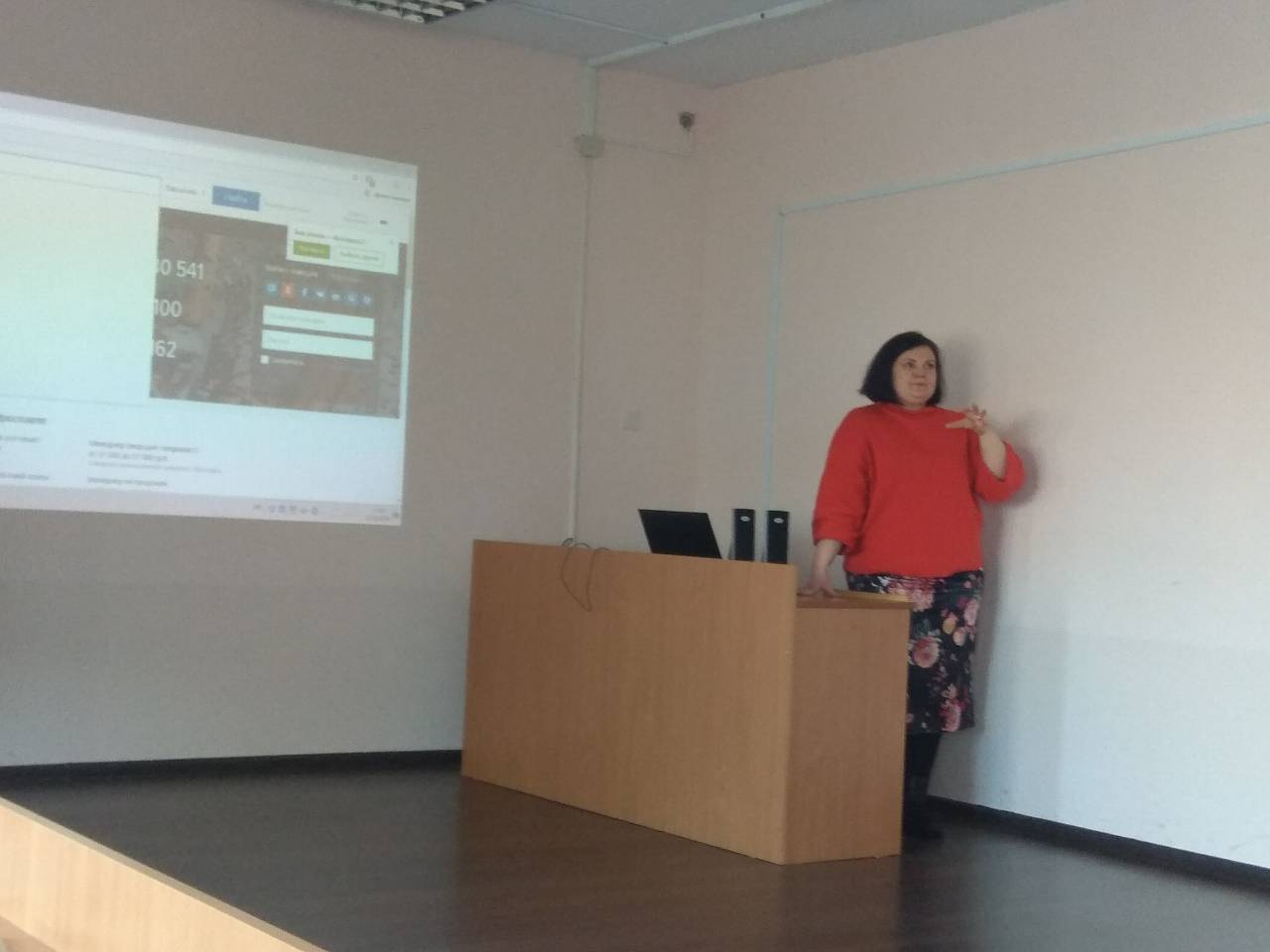 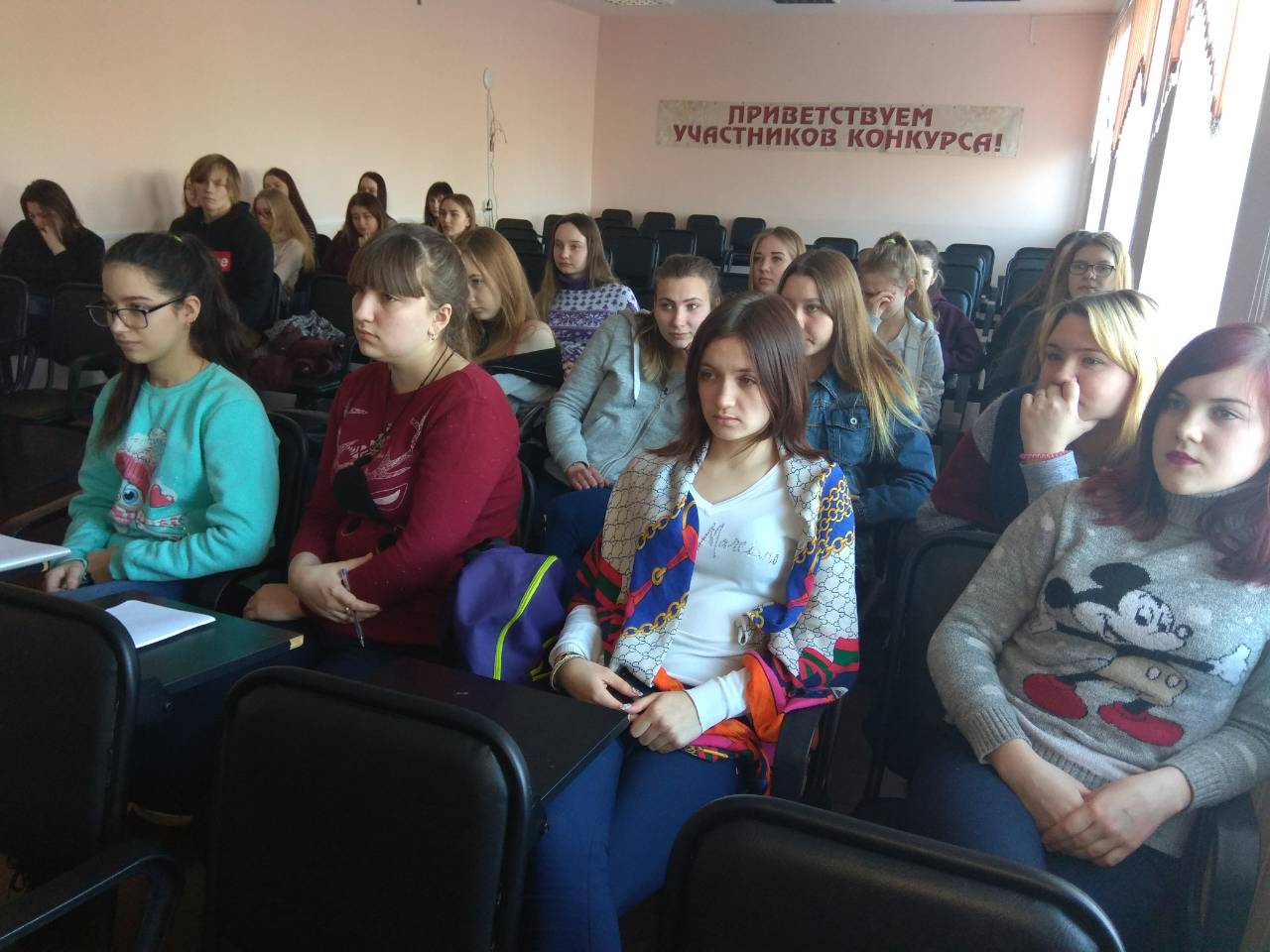 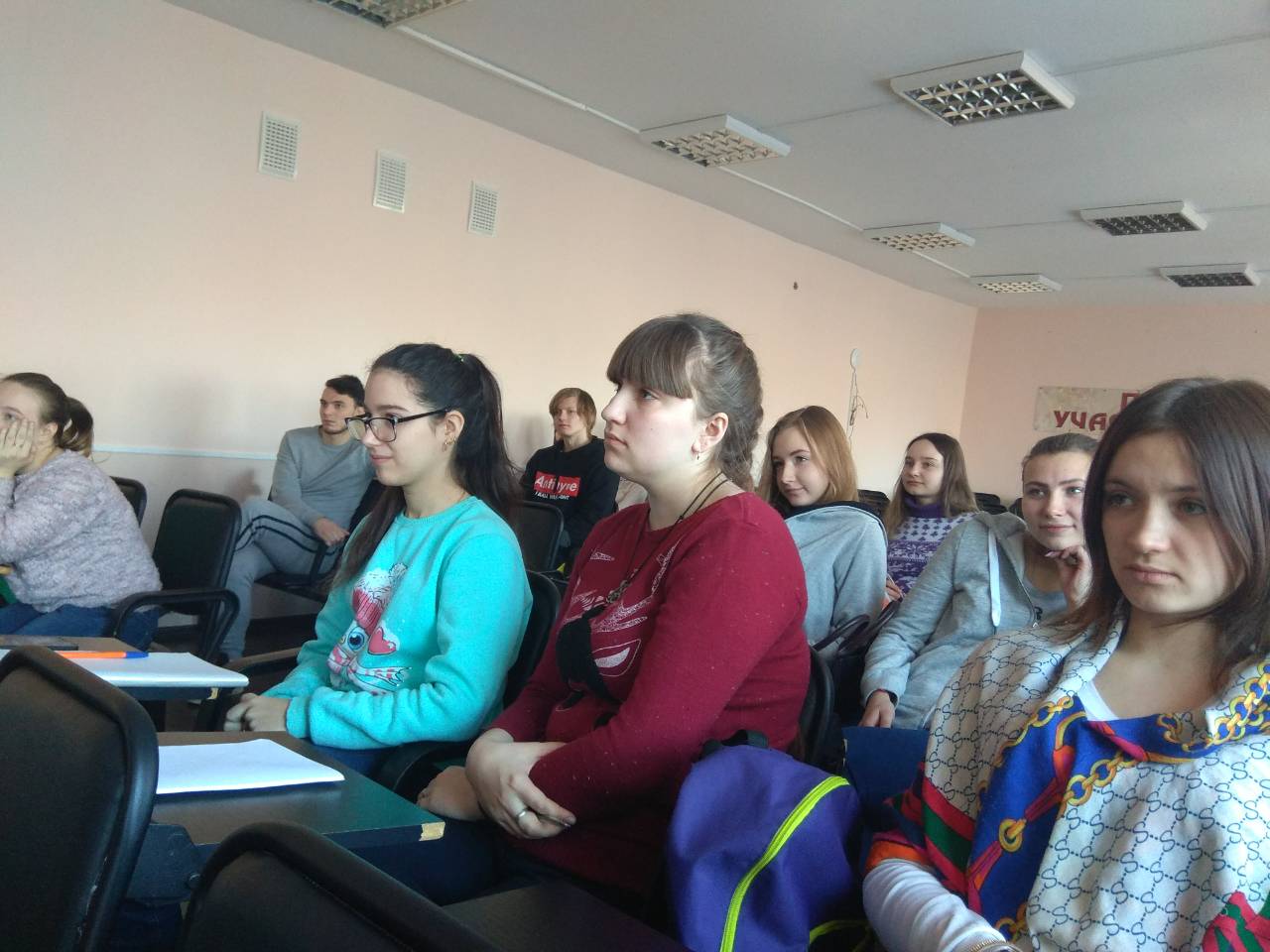 